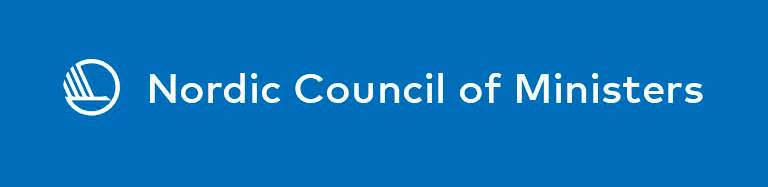 The program of the Summer School in Resonaari Music Center (Helsinki, Finland) within the framework of the project "Inclusive creativity accessible to all" (with the support of the Nordic Council of Ministers)WEDNESDAY, September 22 10.30. Moscow time (MT) incorporationOpening of the Summer School11.00 – 13.00 MTGreeting from Elena Kalinina, Project Manager, President of the St. Petersburg Public organization for the support and development of social initiatives “Women’s Alliance” (Saint Petersburg, Russia)Topics for the morning session:  "Welcome!" from Markku Kaikkonen, Director of the Resonaari Music Center (Finland, Helsinki)What is Reasonaari?  Pedagogical approaches to teaching different students  The “figure notes” method Markku Kaikkonen, Director, Resonaari Music Center (Finland, Helsinki)Petri Sämpi, Senior Teacher, Resonaari Music Center (Finland, Helsinki)13.00-14.00 MT Lunch break14.00-15.30 MT ContinuedTopics of the afternoon session: Best practices from project partners 14.00- 14.45 MT  Seminar: Inclusive Musicianship.  Presenters:Peter Larsson, musician, member of the music group Parasonic.  (Sweden) Evelina Charlie Larsson, musician, member of the music group Elefantöra (The Elephant Ear). (Sweden) Eugenia Granat, project coordinator, ShareMusic & Performing Arts. (Sweden) 14.45 – 15.20 MT Presentation: "Cognition of the world through vocal creativity. From the experience of the Boarding School No. 1 named after K. K. Grot". (Russia, Saint Petersburg)Presenters:Marina Artamonova, Deputy Director Irina Evlanova, Deputy DirectorAnastasia Mironova, teacher of additional educationSvetlana Gribanova, teacher of additional education Translator: Natalia RodionovaTHURSDAY, September 23 11.00 – 12.30 MT Practical ideas for learning to play instruments and play in a group with studies of specific situationsPetri Sämpi, Senior Teacher, Resonaari Music Center. (Finland, Helsinki)12.30 – 13.00 MT Presentation: "The impact of music therapy on the quality of life of an elderly person in a foster home and community" Angele Bajorene, Head of the non-profit organization "European Social Academy", (Lithuania)13.00-13.45 MT Lunch break13.45 -16.00 MT Continued Topics of the afternoon session: Best practices from project partners 13.45 - 14.15 MT Seminar: "Inclusive music teaching in Denmark: features of bilingual children".Elena Buzinova , Director, Center "Creativity" of the Danish-Russian House in Jutland (Denmark).14.15  - 15.00 MT Master class: "Discovery of music. From the deed to the word." Presenting a creative experience of extracting sounds with different people. Mikhail Gerasimov, teacher of additional education State Budgetary Institution of Arkhangelsk Multidisciplinary Rehabilitation Center (Russia, Arkhangelsk)15.00 – 15.30 MT Presentation: "Metaphorical interaction with each other and the text". Laura Makmak, Candidate of Pedagogical Sciences,  teacher-organizer (head of the MINIMA theater-studio for children). All-Russian public and State organization "Union of Women of Russia". (Russia, Moscow).15.30 – 16.00 MT   Round table of participants of the Summer School  - Discussion and feedback - Future plansTranslator: Tatyana Vasilyeva